ЗЕМЛЯ ФРАНЦА-ИОСИФА. SPIKE PRIMEИгровое поле и «бочки» 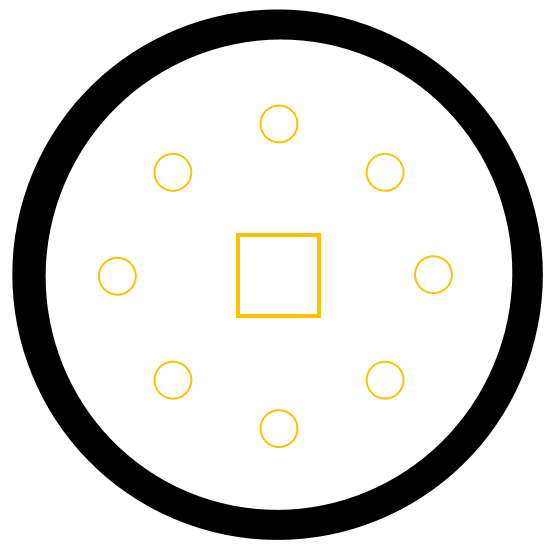 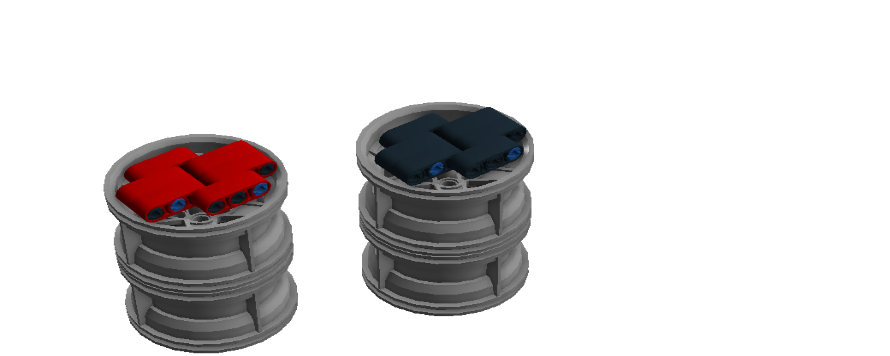 Цвет ринга – светлый. Цвет ограничительной линии – черный. Диаметр ринга – 100 см (белый круг). Ширина ограничительной линии – 5 см. «Бочка» считается убранной с поля, если никакая ее часть не находится внутри белого круга, ограниченного линией и при этом «бочка» должна остаться в вертикальном положении.В основе «бочки» - два диска 56 мм. Некоторые «бочки» имеют сверху красную маркировку (см. рисунок).На поле 8 «бочек». Количество с красной маркировкой: от 1 до 8 шт.«Бочки» нельзя ронять и опрокидывать.Робот Размеры робота на старте: 202020 см. Робот помещается строго в центр ринга и не выходит за пределы центрального квадрата 202020см. Максимальные размеры робота после старта: 25х25х25 см.Робот должен убрать с поля «бочки» с красной маркировкой.Правила определения победителяКаждой команде дается три попытки. В зачет принимается сумма попыток. Как начисляются очки жюри будет определять в день проведения соревнования.